                                                                                        April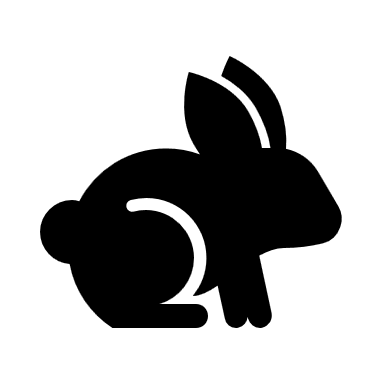 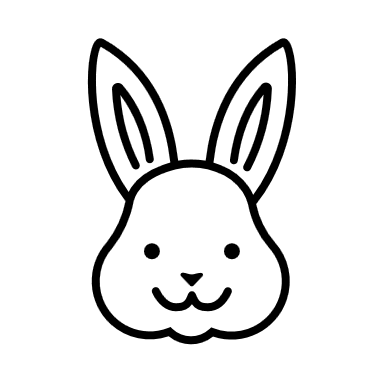 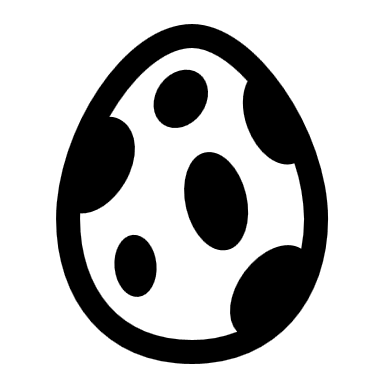 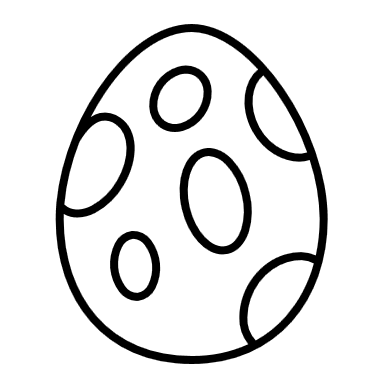 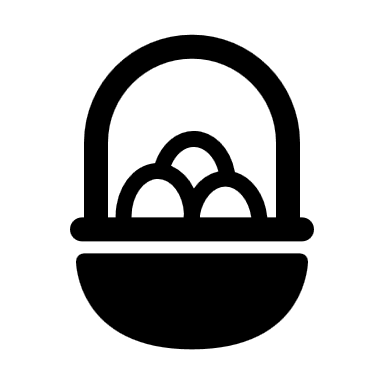 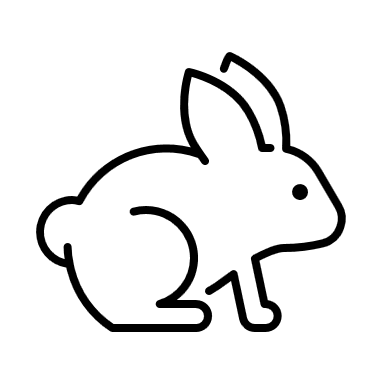 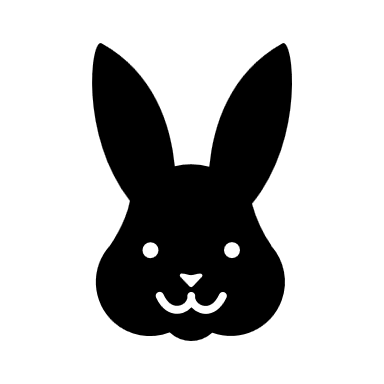 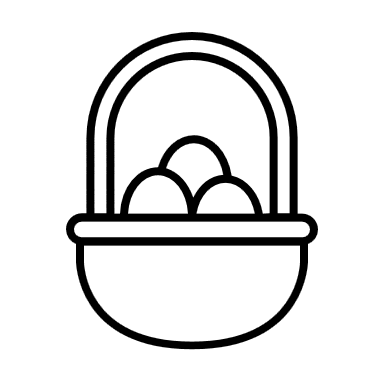                                                                                         April                                                                                        April                                                                                        April                                                                                        April                                                                                        AprilActivity CalendarSubject to ChangeSundayMondayTuesdayWednesdayThursdayFridaySaturday Happy-Easter To All Care Team Members And Residents# OutsideActivities will be held in Light House Dining RoomWhat kind of jewelry is the best Easter gift? A 14-carrot gold necklaceWhat's an Easter egg's least favorite day? Fry-day1 Happy April fools day!!9:30 Current Events10:00 UNO1:15 Yahtzee3:15 For Get It6:00 Sand Art29:30 Coffee News10:00 Dominoes11:00 Table-Talk1:00 Rummikub3:15 Trivia-Music3 9:30 Coffee Music10:00 Nail Care1:15 Easter Cookies Decorating 3:15 LRC4-Happy Easter9:00 Church-TV10:00 Clue1:15 Outside Corn-Hole-if warm#3:15 Rummikub5 9:30 Music Coffee10:00 Dominoes1:15 Kings in the Corner3:15 LRC69:30Current Events10:00 Yahtzee 1:15 Resident Council in Light house Dining Room6:00 Wii Games7 9:30 Current Events10:00 Uno1:15-Water Works 3:15 Crafts89:30 Current Events10:00 Dominoes1:15 For-Get-It3:15 Skip-Bo6:00 Name that Tune910:00 Crafts11:00 Room Visit 1:15 For-Get-It3:15 Name that old TV Show10 9:30 Coffee News10:00 Shop West1:15 Jumbo Dominoes#3:15 Yard Yahtzee #11 9:30-Church TV10:00 Nail Care1:15 Bingo Front3:15 Bingo Front129:30Music Coffee10:00 Deer in the Headlights1:15 Uno3:15 Liars dice139:30 News/Coffee10:00 Yahtzee1:15 Dominoes3:15 LRC6:00 Card of Choice1410:00- National Pecan Day 1:15-Gardening Day2:15-Trivia3:15-Finish Gardening159:30 News Coffee10:00-Wild Guess Day1:15 - Bat-Balloon3:15-Bowling#6:00 Necklace Crafts16 National PJ Day9:30 Current Events 10:00 Mr. Lister 11:00-Room Visits1:00 Kings in The Corner179:30 Coffee Music10:00 Shopping-South1:15 Bingo-Back3:15 Bingo-Back189:30 Coffee  Music10:00 Wheel of Fun1:15 Outside Art Class#3:15 Bowling199:30 Coffee News10:00 Dominoes1:15- Yahtzee3:15 Rummikub20 9:30 Music 10:00 Sand-Art1:15 Skip-Bo3:15 Outside Corn-Hole6:00 Wii Games219:30 Music Coffee10:00 Dominoes1:15-Crafts3:15 Yahtzee229:30 Music Coffee10:00-Uno 1:15-Sand-Art #3:15 For-Get-It6:00 Movie popcorn239:30 Music Coffee10:00 Crafts11:00 Table-Talk1:15-Clue Suspect Cards24 9:30 East-Shopping10:00 Shopping North1:15 Yard Yahtzee #3:15 Crafts #25 9:30 Coffee-News10:00 Nail Care1:15 Uno3:15 LRC26930 Music-Coffee10:00 UNO1:15 Po-Ke-No3:15 Kings In The Corner27930 Current-Events10 For Get It1:15 Yard Darts3:15 Uno6:00 Dominoes 28- Outside#9:30 Table-Talk10:00 Yahtzee1:15 Wheel of Fun3:15 Hang Man299:30 Music with John10:00 Parachute-Game1:15 Sand Art3:15 Bowling#6:00 Hedbanz30   National Oatmeal cookie day9:30 Music and News10:00 Cooking Class1:15-LRC 3:15 Skip-BoWhat happens if you tell a joke to an Easter egg? It cracks up